Bezpieczna budowa i eksploatacja maszyn i urządzeńWideokonferencja z cyklu PYTANIE DO EKSPERTA – VI edycjaOrganizator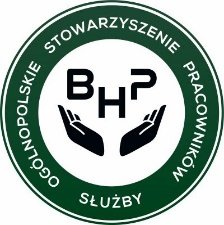 Rejestracja na konferencję odbywa się poprzez wypełnienie elektronicznego formularza. Uczestnictwo jest bezpłatne.PROGRAM21 marca 2022 r. godzina 12.30-15.00CZĘŚĆ I – ReferatyWprowadzenie Elżbieta Bożejewicz, prezes Zarządu Głównego OSPS BHPGrzegorz Dudarski, sekretarz Zarządu Głównego OSPS BHPBezpieczeństwo użytkowania maszyn i urządzeń – aspekty prawneJakub Chojnicki, dyrektor Departamentu Nadzoru i Kontroli w Głównym Inspektoracie Pracy PIPDokumentacja towarzysząca maszynie. Kontrola maszyn.Włodzimierz Łabanowski, nadinspektor pracy Okręgowego Inspektoratu Pracy PIP w OlsztynieWypadki przy pracy podczas użytkowania maszyn i urządzeń – wybrane zagadnieniaAndrzej Nowak, ekspert OSPSBHP (Oddział w Częstochowie), biegły sądowy21 -25 marca 2022 r. - Przyjmowanie pytań do prelegentów28 marca 2022 r. godzina 12.30-15.00CZĘŚĆ II – Odpowiedzi ekspertów na pytania uczestnikóweksperci Państwowej Inspekcji Pracy eksperci Ogólnopolskiego Stowarzyszenia Pracowników Służby BHP29 marca 2022 r. godzina 12.30-15.00CZĘŚĆ III – Zapobieganie zagrożeniom Zasady doboru i oceny technicznych środków ochronnych przy budowie i eksploatacji maszyn oraz urządzeńJacek Gurzyński – Manager Akademii Elokon, doświadczony trener bezpieczeństwa maszyn.Zapobieganie zagrożeniom – „dobre praktyki”Artur Lipowicz, ekspert OSPS BHP (Oddział w Częstochowie, biegły sądowyMonika Michalczuk, ekspert OSPS BHP (Oddział w Jeleniej Górze)Patronat Honorowy:Główny Inspektor Pracy PIPPatronat medialny:ATEST Ochrona Pracy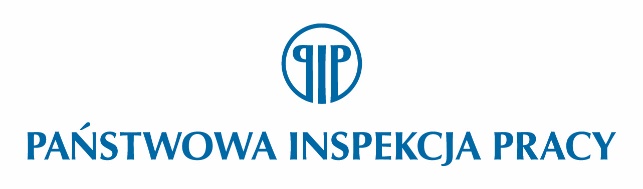 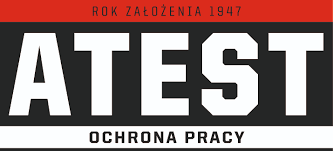 